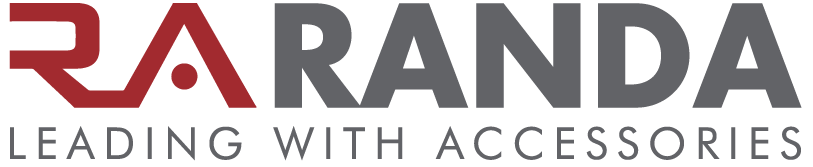 CORPORATE EMAIL SIGNATURE(SHENGZHOU OFFICE)Below is the email signature for Shengzhou office. Please follow the guidelines by selecting, copying and pasting this into your signature in Outlook Signature setup. If you do not wish to display your mobile number you may delete that link of text before copying.Please refrain from altering the signature above. Do NOT change the font, color, size or positioning of the elements, as this is the ONLY signature allowed for your office. FULL NAMEPOSITIONDEPARTMENT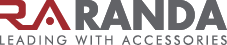 RANDA6/F, 369 SOUTH GUANHE ROAD, SHENGZHOU 312400, ZHEJIANG PROVINCE, CHINAT: 86.575.8336.0360M: 55.555.555.5555RANDA.NET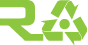 Please consider the environment before printing this email